PRESENTACIÓN DE LA PLANTILLAEsta plantilla le proporciona la descripción de los principales aspectos a considerar en la organización y redacción del componente técnico de una propuesta a la CONVOCATORIA PARA EL APOYO DE INICIATIVAS DE INNOVACIÓN DIDÁCTICA MEDIANTE EL USO DE TECNOLOGÍAS INNOVA-TIC 2020.Para la formulación de una propuesta se recomienda los siguientes aspectos de forma:El formato del texto, los títulos y las tablas, se muestran en el presente documento, por lo cual se solicita utilizarlo como plantilla para la elaboración de su propuesta, sin modificar la configuración del documento. El componente técnico debe presentarse en esta plantilla y no exceder una extensión total de 6 páginas (sin contar la portada y las referencias), tamaño carta, con fuente Arial de 11 puntos e interlineado de 1.5 líneas. Las citas y referencias bibliográficas se deben realizar ajustadas a la norma APA 7ª edición.Para la presentación de la propuesta, eliminar este texto, desde el título “presentación de la plantilla”.En las siguientes secciones se describe cada uno de los elementos y el formato sugerido para la presentación de la información de la propuesta.Para presentar la propuesta, eliminar esta página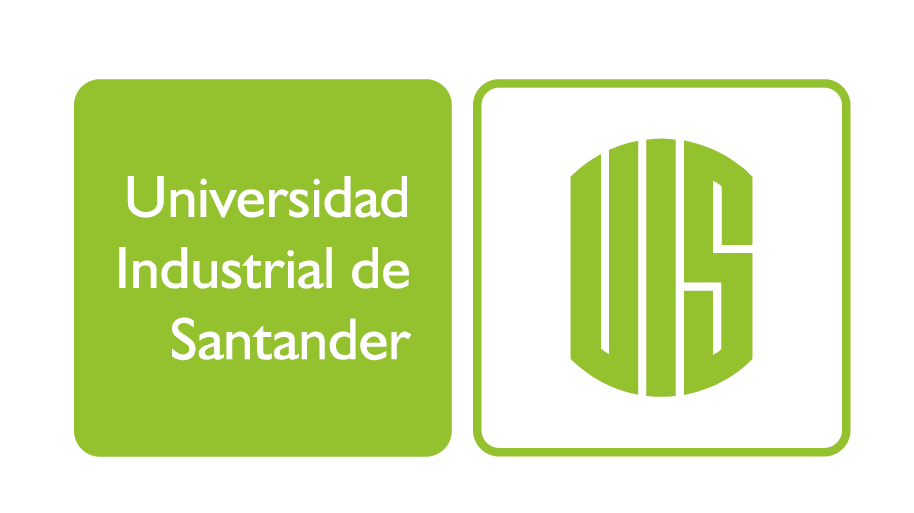 GENERALIDADES.(Máximo una página)En esta sección, incluir la tabla mostrada a continuación. En caso de contemplar la contratación de personal para el proyecto, incluir los datos en la sección personal de apoyo. Para la presentación de la propuesta, eliminar este párrafo.DESCRIPCIÓN DE LA PROPUESTA(Máximo una página)Describir la estrategia que se quiere implementar. Tener en cuenta que la propuesta debe incluir la definición de términos especializados y conceptos clave que se requieran para su plena comprensión. Así mismo, incluya la siguiente información:Población beneficiariaReutilizabilidad del recurso o estrategiaIntegración con el aula virtual.ANTECEDENTES Y JUSTIFICACIÓN.(Máximo una página)Enunciar los antecedentes (dentro y fuera de la institución) que sirvan para justificar el trabajo que se pretende realizar y para determinar la originalidad de la misma desde la perspectiva institucional, regional, nacional o internacional, según aplique.PLANIFICACIÓN(Máximo una página)Describir las actividades necesarias para desarrollar la propuesta. Las actividades deben incluir tiempos de ejecución, responsables y roles de los actores involucrados. La metodología debe estar claramente articulada con el presupuesto y entregables de la propuesta. Se recomienda la elaboración de una tabla para presentar esta información.PRODUCTOS (Máximo una página)La propuesta deberá incluir un listado de productos tangibles para verificar el cumplimiento de los objetivos planteados.  Ejemplos de productos son material instruccional, apps, reportes técnicos, material audiovisual, aulas en Moodle, sitios web, etc.COMPONENTE DE INCLUSIÓN(Máximo una página)Describir de qué manera el desarrollo de la propuesta contribuirá a la educación inclusiva, según lo establecido en la Política de Educación Inclusiva de la Universidad Industrial de Santander (Acuerdo del Consejo Superior No. 32 de 2019). Para el componente de inclusión, se tendrán en cuenta los siguientes grupos priorizados por el Ministerio de Educación Nacional:Personas en situación de discapacidad y con capacidades y/o talentos excepcionalesGrupos étnicos: negros, afrocolombianos, raizales y palenqueros, indígenas y Rrom (gitano). Población víctima según lo estipulado en el artículo tercero de la Ley 1448 de 2011. Población desmovilizada en proceso de reintegración. Población habitante de frontera.REFERENCIAS Las citas y referencias bibliográficas se deben realizar ajustadas a la norma APA 7ª edición.TÍTULO DE LA PROPUESTA TÍTULO DE LA PROPUESTA Autor de la propuestaAutor de la propuestaPrograma académico: XXXXNombre de la asignatura: XXXXCódigo de la asignatura: XXXXPrograma académico: XXXXNombre de la asignatura: XXXXCódigo de la asignatura: XXXXFecha de elaboración de la propuesta: XX de junio de 2020Fecha de elaboración de la propuesta: XX de junio de 2020Título: Objetivo: ProponentePersonal de apoyo